СКЛОНЕНИЕ СУЩЕСТВИТЕЛЬНЫХ В РУССКОМ ЯЗЫКЕСклонение — это изменение существительных по падежам. В зависимости от совокупности окончаний, которые присущи тем или иным существительным, различают три основных типа их склонения. К 1-му склонению принадлежат существительные м.р. с нулевым окончанием в начальной форме, т.е. в И.п. ед.ч. (химик, анализу исследователь) и существительные ср.р. с окончаниями на -о, -е (вещество, поле). Ко 2-му склонению принадлежат слова ж.р., м.р. и общего рода с окончаниями -а, -я (гипотеза, капля, операция, юноша, староста).Существительные 1-го и 2-го склонения имеют две разновидности основы — твердую, к которой относятся существительные с конечным согласным твердым (завод, заводу, заводом; игра, игры, игру), и мягкую с конечным согласным мягким (писатель, писателя, писателем; песня, песни, песню, песней).К 3-му склонению существительных принадлежат слова ж.р. с нулевым окончанием в начальной форме, следовательно имеющие только мягкую разновидность (оттепель, ночь). (В школьной практике другая нумерация типов склонения: к 1-му склонению существительных относят то, что в научной грамматике признается за 2-е, и наоборот.)Кроме этих трех основных типов склонения имеется отдельное склонение существительных, образованных от прилагательных (больной, рабочий и др.). В табл. 14 приводятся образцы основных типов склонения существительных и комментарии к ним.Комментарий. 1. У неодушевленных существительных м.р. совпадают окончания и И.п. и В.п. ед.ч. (компьютер, танец). У одушевленных существительных м.р. (контрактник, представитель, врач) совпадают окончания в Р.п. и В.п. ед.ч. (контрактника, представителя, врача).ПЕРВОЕ СКЛОНЕНИЕ2. Некоторые неодушевленные существительные м.р. могут иметь в Р.п. ед.ч. не только окончания -а (-я), но и -у (ю). Например, вариантные окончания могут получать:а) вещественные существительные, когда указывается количество чего-либо (тонна сахара — сахару, много снега — снегу) или отсутствие какого-то количества (ни грамма сахара — сахару, ни капли супа — супу); это особенно относится к вещественным существительным с уменьшительно-ласкательными суффиксами (возьмите медку у сахарку);б) отвлеченные существительные в тех же случаях (сколько шума — шуму; ни крика — крику, ни шума — шуму);в) слова, входящие в устойчивые сочетания (без году неделя, не до смеху). Окончания -у, -ю в целом характерны для разговорной речи: А эта марья корешка — высока така... У ей цвет букетом... Святками малиновыми. Ее от раку пьют... (Е. Евтушенко); Сбили вас с толку этим учением — вот и мотаетесь по белому свету (В. Шукшин).3. Существительные м.р. основой на ж, ч, ш, щ в Т.п. ед.ч. могут иметь ударное окончание -ом (врачом) и безударное -ем (товарищем).4. Существительные м.р. с основой на ц в Т.п. имеют ударное окончание -ом (концом) и безударное -ем (.пальцем), в Р.п. мн.ч. имеют ударное окончание -ов (концов) и безударное -ев (танцев).5. Существительные ср.р. с основой на ц в И.п. и Т.п. ед.ч. имеют при ударении на окончании соответственно -о (кольцо) и -ом (кольцом), не на окончании -е (солнце) и -ем (солнцем).6. Некоторые неодушевленные существительные м.р. в П.п. ед.ч. с предлогом в при указании на нахождение внутри чего-либо и с предлогом на при указании на нахождение на поверхности чего- либо могут иметь окончания -у (-ю) (в лесу, в строю, на берегу). Окончания -у (-ю) всегда ударные.Примечание. К наиболее употребительным существительным м.р., имеющим в П.п. ед.ч. окончания -у (-ю) (их всего около 200), относятся: берег, борт (корабля), лес, мост, порт, ряд, сад,угол (в углу комнаты, на углу улицы), шкаф (в шкафу, на шкафу). При наличии вариантов окончаний -е, -у у некоторых слов (" отпуске — в отпуску, в цехе — в цеху, на холоде — на холоду) первое носит нейтральный характер, второе — разговорный.7. Существительные м.р. с основой на -ий (санаторий) в П.п. ед.ч. имеют окончание -и (в санатории, о гении).8. Существительные м.р. на г, к, х в И.п. мн.ч. оканчиваются на -и (механик, механики).Ряд существительных м.р. в И.п. мн.ч. имеет ударные окончания- а (-я): бок — бока, адрес — адреса, директор — директора. К наиболее употребительным существительным, которые последовательно получают в И.п. мн.ч. окончание -а (-я) относятся: адрес, берег, бок, лагерь, мастер, номер, орден, остров, паспорт, поезд, профессор, том, цвет. Есть случаи колебаний в выборе вариантных окончаний: годы — года, инспекторы — инспектора, прожекторы — прожектора, секторы — сектора, слесари — слесаря, токари — токаря, тополи — тополя, тракторы — трактора, якори — якоря. При наличии колебаний в употреблении -ы (-и) — а (-я) последние более свойственны бытовой или профессиональной речи. В то же время следует не смешивать вариантные формы, различающиеся значениями: образы (художественно-литературные) и образа (иконы), учители (идейные руководители) и учителя (преподаватели), цветы (растения) и цвета (окраска) и т.д.9. Отдельные существительные имеют нестандартные формы И.п. мн.ч.: брат — братья, англичанин — англичане, котенок — котята, человек — люди, ребенок — дети.10. Некоторые группы существительных м.р. в Р.п. мн.ч. имеют форму И.п. ед.ч. (без окончания). Такие группы составляют: 1) отдельные названия лиц по национальной принадлежности Обурят, грузин,лезгин, турок, цыган; но арабов,монголов); 2) отдельные названия лиц, связанных с воинской службой (гусар, партизан, солдат; но капитанов, майоров); 3) отдельные названия единиц измерения при указании на их количество (ампер, ватт, вольт, герц, ом, рентген).В случае колебаний форм с нулевым окончанием и с -ов первый свойствен разговорной речи, а последние — строго литературному языку (гектар, -ов; абрикос, -ов).ВТОРОЕ СКЛОНЕНИЕКомментарий. У существительных в Т.п. ед.ч. варьируются окончания -ой (-ей) и -ою (-ею) (рукой, птицей —рукою, птицею). Последние формы встречаются обычно в стихах.ТРЕТЬЕ СКЛОНЕНИЕКомментарий (все типы склонения).1. У неодушевленных существительных всех родов совпадают окончания в И.п. и В.п. мн.ч. (компьютеры, звезды, дискотеки, устройства, биополя, ночи). У неодушевленных существительных м.р. и ж.р. совпадают окончания в Р.п. и В.п. мн.ч. (контрактников, представителей, врачей; юношей; птиц).2. При употреблении после переходных глаголов совершенного вида существительных в форме не В.п., а Р.п. указывается на использование не всего предмета (продукта), а только его части: купить сахар (весь) — сахару (какую-то часть); взять конфеты (все) — конфет (некоторую их часть).3. При склонении существительных наблюдаются чередования звуков. К наиболее распространенным из них относятся: а) чередование гласного с нулем звука: о (ё) — нуль (лоб — лба, лбу, лбом; лёд — льда, льду, льдом); е — нуль (перец — перца, перцу, перцем; парень — парня, парню, парнем); нуль — о (ё) (окно — окон, стекло — стёкол); нуль — е (кольцо — колец, сердце — сердец, друзья — друзей, земля — земель, деревня — деревень); б) чередование согласного с согласным (сук — сучья, друг — друзья).Существительные, имеющие падежные окончания, характерные для разных типов склонения, называют разносклоняемыми. К ним относятся 10 существительных ср.р. на -мя (бремя, время, вымя, знамя, имя, пламя, племя, семя, стремя и темя) и существительное м.р. путь, имеющие в Р.п., Д.п. и П.п. ед.ч. окончания существительных 3-го склонения -и (нет времени, к знамени, в пламени; в пути), а в Т.п. — существительных м.р. типа корабль, соболь (временем, знаменем; путем). Существительные на -мя в Р.п., Д.п., Т.п. и П.п. в ед.ч. дополнительно получают суффикс -ен- (-ён-) (знамя — на знамени, на знамёнах), существительные семя, стремя в Р.п. мн.ч. — суффикс -ян (семян). Образцы склонения таких существительных приведены в табл. 17.НЕОСНОВНЫЕ ТИПЫ СКЛОНЕНИЯ СУЩЕСТВИТЕЛЬНЫХТеги: русский язык , склонения , существительное , морфологияЕщё публикации по теме:Род существительных с мягким знаком на концеВинительный падеж имен существительныхПредлоги падежей существительныхЗначение падежей существительныхПадежные окончания имен существительныхРод у имен существительныхСуффиксы существительных в русском языкеПадежи имен существительныхНОВОСТИ В ВКСТАТЬИОмонимия фразеологизмовПрилагательное в форме превосходной степениЛексическая система русского языкаЗнаки препинания в бессоюзном сложном предложенииУказательные местоимения в русском языкеМноготочие цитатыВводные слова и словосочетанияНОВОСТИ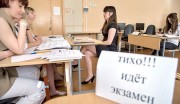 В школах появится экзамен по устной речи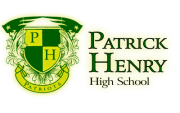 В США школьница получит 1,25 миллиона долларов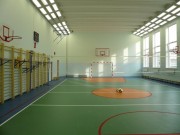 В Чувашии отремонтируют 20 спортзалов сельских школ в 2017 году© Fio.Ru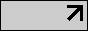 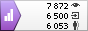 ГЛАВНАЯНОВОСТИСТАТЬИО НАСПРОЕКТЫСПРАВОЧНЫЕ ТАБЛИЦЫСуществительные мужского и среднего рода на твердый и мягкий согласныйСуществительные мужского и среднего рода на твердый и мягкий согласныйСуществительные мужского и среднего рода на твердый и мягкий согласныйСуществительные мужского и среднего рода на твердый и мягкий согласныйСуществительные мужского и среднего рода на твердый и мягкий согласныйСуществительные мужского и среднего рода на твердый и мягкий согласныйСуществительные мужского и среднего рода на твердый и мягкий согласныйЕдинственное числоЕдинственное числоЕдинственное числоЕдинственное числоЕдинственное числоЕдинственное числоЕдинственное числоПадежМужской родМужской родСредний родМужской родМужской родСредний родПадежна твердый согласныйна твердый согласныйна твердый согласныйна мягкий согласныйна мягкий согласныйна мягкий согласныйИ.контрактникконтрактникустройствопредставительпредставительбиополекомпьютеркомпьютерюбилейюбилейР.контрактникаконтрактникаустройствапредставителяпредставителябиополякомпьютеракомпьютераюбилеяюбилеяД.контрактникуконтрактникуустройствупредставителюпредставителюбиополюкомпьютерукомпьютеруюбилеююбилеюВ.контрактникаконтрактникаустройствопредставителяпредставителябиополекомпьютеркомпьютерюбилейюбилейТ.контрактникомконтрактникомустройствомпредставителемпредставителембиополемкомпьютеромкомпьютеромюбилеемюбилеемП.(о) контрактнике(о) контрактнике(об) устройстве(о) представителе(о) представителе(о) биополе(о) компьютере(о) компьютере(о) юбилее(о) юбилееПадежМножественное числоМножественное числоМножественное числоМножественное числоМножественное числоМножественное числоИ.контрактникиконтрактникиустройствапредставителипредставителибиополякомпьютерыкомпьютерыюбилеиюбилеиР.контрактниковконтрактниковустройствпредставителейпредставителейбиополейкомпьютеровкомпьютеровюбилеевюбилеевД.контрактникамконтрактникамустройствампредставителямпредставителямбиополямкомпьютерамкомпьютерамюбилеямюбилеямВ.контрактниковконтрактниковустройствапредставителейпредставителейбиополякомпьютерыкомпьютерыюбилеиюбилеиТ.контрактникамиконтрактникамиустройствамипредставителямипредставителямибиополямикомпьютерамикомпьютерамиюбилеямиюбилеямиП.(о) контрактниках(о) контрактниках(об) устройствах(о) представителях(о) представителях(о) биополях(о) компьютерах(о) компьютерах(о) юбилеях(о) юбилеяхСуществительные мужского рода с основой на ж, ч, ш, щ, ц и среднего рода на -иеСуществительные мужского рода с основой на ж, ч, ш, щ, ц и среднего рода на -иеСуществительные мужского рода с основой на ж, ч, ш, щ, ц и среднего рода на -иеСуществительные мужского рода с основой на ж, ч, ш, щ, ц и среднего рода на -иеСуществительные мужского рода с основой на ж, ч, ш, щ, ц и среднего рода на -иеСуществительные мужского рода с основой на ж, ч, ш, щ, ц и среднего рода на -иеСуществительные мужского рода с основой на ж, ч, ш, щ, ц и среднего рода на -иеПадежПадежЕдинственное числоЕдинственное числоЕдинственное числоМножественное числоМножественное числоПадежПадежМужской родСредний родСредний родМужской родСредний родИ.И.врачпредприятиепредприятиеврачипредприятиятанецтанцыР.Р.врачапредприятияпредприятияврачейпредприятийтанцатанцевД.Д.врачупредприятиюпредприятиюврачампредприятиямтанцутанцамВ.В.врачапредприятиепредприятиеврачейпредприятиятанецтанцыТ.Т.врачомпредприятиемпредприятиемврачамипредприятиямитанцемтанцамиП.П.(о) враче(о) предприятии(о) предприятии(о) врачах(о) предприятиях(о) танце(о) танцахСуществительные мужского рода типа домишко, домищеСуществительные мужского рода типа домишко, домищеСуществительные мужского рода типа домишко, домищеСуществительные мужского рода типа домишко, домищеСуществительные мужского рода типа домишко, домищеСуществительные мужского рода типа домишко, домищеСуществительные мужского рода типа домишко, домищеПадежПадежЕдинственное числоЕдинственное числоЕдинственное числоМножественное числоМножественное числоИ.И.домишкодомишкодомишкодомишкидомишкидомищедомищедомищедомищадомищаР.Р.домишкадомишкадомишкадомишекдомишекдомищадомищадомищадомищдомищД.Д.домишкудомишкудомишкудомишкамдомишкамдомищудомищудомищудомищамдомищамВ.В.домишкодомишкодомишкодомишкидомишкидомищедомищедомищедомищадомищаТ.Т.домишкомдомишкомдомишкомдомишкамидомишкамидомищемдомищемдомищемдомищамидомищамиП.П.(о) домишке(о) домишке(о) домишкео домишкахо домишках(о) домище(о) домище(о) домище(о) домищах(о) домищахСуществительные женского, мужского и общего рода с окончаниями -а (-я)Существительные женского, мужского и общего рода с окончаниями -а (-я)Существительные женского, мужского и общего рода с окончаниями -а (-я)Существительные женского, мужского и общего рода с окончаниями -а (-я)Существительные женского, мужского и общего рода с окончаниями -а (-я)Существительные женского, мужского и общего рода с окончаниями -а (-я)ПадежОсновные образцыОсновные образцыОсновные образцыСуществительные на -ия и с основойна г, к, х, ц, ж, ч, их, щСуществительные на -ия и с основойна г, к, х, ц, ж, ч, их, щЕдинственное числоЕдинственное числоЕдинственное числоЕдинственное числоЕдинственное числоЕдинственное числоИ.звездамужчинастаростазвездамужчинастаростабаснякомпаниядискотекаптицаюношаР.звездымужчиныстаростызвездымужчиныстаростыбасникомпаниидискотекиптицыюношиД.звездемужчинестаростезвездемужчинестаростебаснекомпаниидискотекептицеюношеВ.звездумужчинустаростузвездумужчинустаростубаснюкомпаниюдискотекуптицуюношуТ.звездоймужчинойстаростойзвездоймужчинойстаростойбаснейкомпаниейдискотекойптицейюношейП.(о) звезде(о) мужчине(о) старосте(о) звезде(о) мужчине(о) старосте(о) басне(о) компании(о) дискотеке(о) птице(о) юношеМножественное числоМножественное числоМножественное числоМножественное числоМножественное числоМножественное числоИ.И.звездымужчиныстаростыбасникомпаниидискотекиптицыюношиР.Р.звездмужчинстаростбасенкомпанийдискотекптицюношейД.Д.звездаммужчинамстаростамбаснямкомпаниямдискотекамптицамюношамВ.В.звездымужчинстаростбасникомпаниидискотекиптицюношейТ.Т.звездамимужчинамистаростамибаснямикомпаниямидискотекамиптицамиюношамиП.П.(о) звездах(о) мужчинах(о) старостах(о) баснях(о) компаниях(о) дискотеках(о) птицах(о) юношахСклонение существительных женского рода на -ьСклонение существительных женского рода на -ьСклонение существительных женского рода на -ьСклонение существительных женского рода на -ьСклонение существительных женского рода на -ьПадежЕдинственное числоЕдинственное числоМножественное числоМножественное числоИ.модельночьмоделиночиР.моделиночимоделейночейД.моделиночимоделямночамВ.модельночьмоделиночиТ.модельюночьюмоделяминочамиП.(о) модели(о) ночи(о) моделях(о) ночахСуществительные среднего рода типа знамяСуществительные среднего рода типа знамяСуществительные среднего рода типа знамяПадежЕдинственное числоМножественное числоИ.знамязнаменаР.знаменизнаменД.знаменизнаменамВ.знамязнаменаТ.знаменемзнаменамиП.(о) знамени(о) знаменахСуществительные мужского рода путьСуществительные мужского рода путьСуществительные мужского рода путьПадежЕдинственное числоМножественное числоИ.путьпутиР.путипутиД.путипутямВ.путьпутиТ.путемпутямиП.(о) пути(о) путяхСуществительные мужского рода типа россиянин, инопланетянинСуществительные мужского рода типа россиянин, инопланетянинСуществительные мужского рода типа россиянин, инопланетянинПадежЕдинственное числоМножественное числоИ.россиянин, инопланетянинроссияне, инопланетянеР.россиянина, инопланетянинароссиян, инопланетянД.россиянину, инопланетянинуроссиянам, инопланетянамВ.россиянина, инопланетянинароссиян, инопланетянТ.россиянином, инопланетяниномроссиянами, инопланетянамиП.(о) россиянине, (об) инопланетянине(о) россиянах, (об) инопланетянахСуществительные женского рода типа мать и дочьСуществительные женского рода типа мать и дочьСуществительные женского рода типа мать и дочьПадежЕдинственное числоМножественное числоИ.мать, дочьматери, дочериР.матери, дочериматерей, дочерейД.матери, дочериматерям, дочерямВ.мать, дочьматерей, дочерейТ.матерью, дочерьюматерями, дочерьми (-ями)П.(о) матери, дочери(о) матерях, дочеряхСуществительные мужского рода типа волчонок, лисёнокСуществительные мужского рода типа волчонок, лисёнокСуществительные мужского рода типа волчонок, лисёнокПадежЕдинственное числоМножественное числоИ.волчонок, лисёнокволчата, лисятаРволчонка, лисёнкаволчат, лисятД.волчонку, лисёнкуволчатам, лисятамВ.волчонка, лисёнкаволчат, лисятТ.волчонком, лисёнкомволчатами, лисятамиП.(о) волчонке, лисёнке(о) волчатах, лисятахСуществительные типа полчасаСуществительные типа полчасаСуществительные типа полчасаПадежЕдинственное числоИ.полчасаРполучасаД.получасуВ.полчасаТ.получасомП.(о) получасеСуществительные, имеющие окончания прилагательных и причастийСуществительные, имеющие окончания прилагательных и причастийСуществительные, имеющие окончания прилагательных и причастийМужской родМужской родМужской родПадежЕдинственное числоМножественное числоИ.новый русский, русскоговорящийновые русские, русскоговорящиеР.нового русского, русскоговорящегоновых русских, русскоговорящихД.новому русскому, русскоговорящемуновым русским, русскоговорящимВ.Как И.п. или Р.п.Как И.п. или Р.п.Т.новым русским, русскоговорящимновыми русскими, русскоговорящимиП.(о) новом русском, (о) русскоговорящем(о) новых русских, (о) русскоговорящихСредний родСредний родСредний родПадежЕдинственное числоМножественное числоИ.сказуемое, подлежащеесказуемые, подлежащиеР.сказуемого, подлежащегосказуемых, подлежащихД.сказуемому, подлежащемусказуемым, подлежащимВ.сказуемое, подлежащеесказуемые, подлежащиеТ.сказуемым, подлежащимсказуемыми, подлежащимиП.(о) сказуемом, (о) подлежащем(о) сказуемых, (о) подлежащихЖенский родЖенский родЖенский родПадежЕдинственное числоМножественное числоИ.запятая, служащаязапятые, служащиеР.запятой, служащейзапятых, служащихД.запятой, служащейзапятым, служащимВ.запятую, служащуюзапятые, служащихТ.запятой, служащейзапятыми, служащимиП.(о) запятой, (о) служащей(о) запятых, (о) служащихСклонение фамилий на -ин и -евСклонение фамилий на -ин и -евСклонение фамилий на -ин и -евПадежЕдинственное числоМножественное числоИ.Юдин, АндреевЮдины, АндреевыР.Юдина, АндрееваЮдиных, АндреевыхД.Юдину, АндреевуЮдиным, АндреевымВ.Юдина, АндрееваЮдиных, АндреевыхТ.Юдиным, АндреевымЮдиными, АндреевымиП.(о) Юдине, (об) Андрееве(о) Юдиных, (об) Андреевых